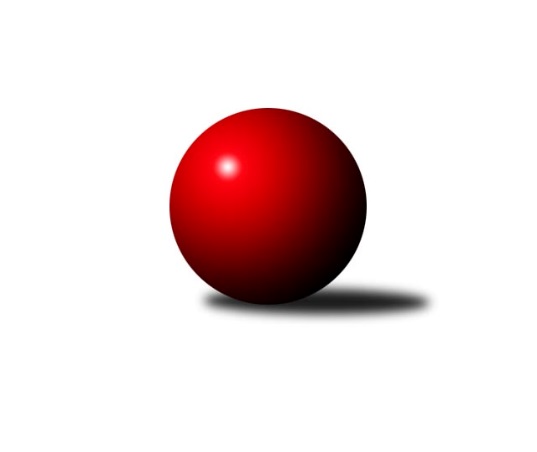 Č.5Ročník 2022/2023	23.10.2022Nejlepšího výkonu v tomto kole: 1712 dosáhlo družstvo: TJ VTŽ Chomutov BOkresní přebor - skupina A 2022/2023Výsledky 5. kolaSouhrnný přehled výsledků:TJ Elektrárny Kadaň C	- TJ Sokol Údlice B	2.5:3.5	1624:1626	3.0:5.0	20.10.TJ KK Louny B	- TJ VTŽ Chomutov B	1:5	1508:1712	1.0:7.0	21.10.Sokol Spořice B	- TJ Slovan Vejprty	2:4	1493:1502	4.0:4.0	22.10.TJ Sokol Údlice C	- TJ Sokol Duchcov C	1:5	1467:1589	3.0:5.0	22.10.TJ Lokomotiva Žatec B	- SKK Bílina B		dohrávka		28.10.Tabulka družstev:	1.	KK Hvězda Trnovany	4	4	0	0	20.5 : 3.5 	22.5 : 9.5 	 1675	8	2.	TJ Sokol Duchcov C	5	4	0	1	20.5 : 9.5 	22.5 : 17.5 	 1638	8	3.	TJ Sokol Údlice B	4	3	0	1	16.5 : 7.5 	24.0 : 8.0 	 1632	6	4.	TJ Lokomotiva Žatec B	4	3	0	1	16.0 : 8.0 	16.0 : 16.0 	 1631	6	5.	TJ VTŽ Chomutov B	4	3	0	1	13.0 : 11.0 	16.5 : 15.5 	 1629	6	6.	TJ Slovan Vejprty	4	2	0	2	10.5 : 13.5 	13.0 : 19.0 	 1556	4	7.	TJ Sokol Údlice C	5	2	0	3	15.5 : 14.5 	21.0 : 19.0 	 1482	4	8.	Sokol Spořice B	5	2	0	3	14.0 : 16.0 	21.5 : 18.5 	 1560	4	9.	SKK Bílina B	4	1	0	3	8.0 : 16.0 	12.0 : 20.0 	 1397	2	10.	TJ Elektrárny Kadaň C	4	0	0	4	5.5 : 18.5 	12.0 : 20.0 	 1519	0	11.	TJ KK Louny B	5	0	0	5	4.0 : 26.0 	11.0 : 29.0 	 1414	0Podrobné výsledky kola:	 TJ Elektrárny Kadaň C	1624	2.5:3.5	1626	TJ Sokol Údlice B	Miriam Nocarová	 	 210 	 187 		397 	 1:1 	 391 	 	168 	 223		Michal Šlajchrt	Pavel Nocar ml.	 	 201 	 184 		385 	 0:2 	 413 	 	204 	 209		Jaroslav Hodinář	Lada Strnadová	 	 216 	 224 		440 	 1:1 	 420 	 	185 	 235		Jan Hák	Jaroslav Seifert	 	 203 	 199 		402 	 1:1 	 402 	 	214 	 188		Antonín Šulcrozhodčí: Miriam NocarováNejlepší výkon utkání: 440 - Lada Strnadová	 TJ KK Louny B	1508	1:5	1712	TJ VTŽ Chomutov B	František Pfeifer	 	 203 	 186 		389 	 0:2 	 487 	 	238 	 249		Zbyněk Vytiska	Martina Drahošová	 	 174 	 158 		332 	 0:2 	 430 	 	229 	 201		Lenka Nováková	Jana Salačová	 	 195 	 173 		368 	 0:2 	 383 	 	196 	 187		Stanislav Novák	Miroslav Sodomka	 	 218 	 201 		419 	 1:1 	 412 	 	196 	 216		Rudolf Tesaříkrozhodčí: Miroslav SodomkaNejlepší výkon utkání: 487 - Zbyněk Vytiska	 Sokol Spořice B	1493	2:4	1502	TJ Slovan Vejprty	Boleslava Slunéčková	 	 145 	 174 		319 	 0:2 	 363 	 	188 	 175		Milan Lanzendörfer	Jitka Jindrová	 	 218 	 227 		445 	 2:0 	 374 	 	175 	 199		Bohuslav Hoffman	Jiřina Kařízková	 	 199 	 199 		398 	 2:0 	 383 	 	191 	 192		Josef Malár	Milan Mestek	 	 166 	 165 		331 	 0:2 	 382 	 	186 	 196		Josef Hudecrozhodčí: Petr VokálekNejlepší výkon utkání: 445 - Jitka Jindrová	 TJ Sokol Údlice C	1467	1:5	1589	TJ Sokol Duchcov C	Milan Daniš	 	 171 	 198 		369 	 1:1 	 392 	 	206 	 186		Roman Exner	Radek Mihal	 	 169 	 179 		348 	 0:2 	 371 	 	184 	 187		Miroslava Zemánková	Jiří Suchánek	 	 171 	 161 		332 	 0:2 	 440 	 	215 	 225		Jiří Müller	Jaroslava Paganiková	 	 212 	 206 		418 	 2:0 	 386 	 	188 	 198		Josef Otta st.rozhodčí: Karel NudčenkoNejlepší výkon utkání: 440 - Jiří MüllerPořadí jednotlivců:	jméno hráče	družstvo	celkem	plné	dorážka	chyby	poměr kuž.	Maximum	1.	Pavel Jedlička 	KK Hvězda Trnovany	451.00	303.0	148.0	4.5	2/3	(457)	2.	Jan Čermák 	TJ Lokomotiva Žatec B	444.75	312.0	132.8	7.0	2/3	(477)	3.	Zbyněk Vytiska 	TJ VTŽ Chomutov B	444.67	307.3	137.3	8.3	3/3	(487)	4.	Martin Bergerhof 	KK Hvězda Trnovany	437.67	296.7	141.0	3.0	3/3	(442)	5.	Jitka Jindrová 	Sokol Spořice B	436.00	299.0	137.0	4.0	2/3	(445)	6.	Jiří Müller 	TJ Sokol Duchcov C	435.67	301.8	133.9	6.0	3/3	(457)	7.	Eduard Houdek 	TJ Sokol Údlice B	431.50	304.5	127.0	9.0	2/3	(449)	8.	Lada Strnadová 	TJ Elektrárny Kadaň C	430.50	289.5	141.0	1.5	2/3	(440)	9.	Lenka Nováková 	TJ VTŽ Chomutov B	421.67	301.3	120.3	5.0	3/3	(430)	10.	Jan Hák 	TJ Sokol Údlice B	421.00	289.8	131.2	5.8	3/3	(429)	11.	Pavel Vacinek 	TJ Lokomotiva Žatec B	420.33	295.7	124.7	9.7	3/3	(441)	12.	Jaroslav Hodinář 	TJ Sokol Údlice B	419.75	283.0	136.8	7.5	2/3	(432)	13.	Roman Exner 	TJ Sokol Duchcov C	419.33	295.6	123.8	10.1	3/3	(461)	14.	Vladislav Jedlička 	KK Hvězda Trnovany	418.50	291.0	127.5	6.5	2/3	(448)	15.	Blažej Kašný 	TJ Sokol Údlice C	416.00	285.3	130.7	7.0	3/3	(456)	16.	Josef Hudec 	TJ Slovan Vejprty	415.50	290.5	125.0	7.5	4/4	(433)	17.	Štěpán Kandl 	KK Hvězda Trnovany	415.25	288.8	126.5	7.5	2/3	(430)	18.	Miroslav Sodomka 	TJ KK Louny B	414.33	294.7	119.7	7.0	2/3	(428)	19.	Jindřich Šebelík 	TJ Sokol Údlice B	407.75	293.0	114.8	10.3	2/3	(419)	20.	Pavla Vacinková 	TJ Lokomotiva Žatec B	406.75	291.0	115.8	11.0	2/3	(410)	21.	Rudolf Tesařík 	TJ VTŽ Chomutov B	403.25	289.3	114.0	7.0	2/3	(412)	22.	Karel Nudčenko 	TJ Sokol Údlice C	403.00	289.3	113.7	11.0	3/3	(437)	23.	Petr Petřík 	KK Hvězda Trnovany	401.25	295.0	106.3	6.3	2/3	(412)	24.	Jiřina Kařízková 	Sokol Spořice B	399.11	277.1	122.0	8.6	3/3	(418)	25.	Filip Prokeš 	TJ VTŽ Chomutov B	399.00	282.8	116.3	11.5	2/3	(430)	26.	Milan Černý 	Sokol Spořice B	397.33	286.7	110.7	8.3	3/3	(419)	27.	Petr Teinzer 	TJ Lokomotiva Žatec B	394.33	291.5	102.8	13.3	3/3	(413)	28.	Jaroslav Seifert 	TJ Elektrárny Kadaň C	390.83	285.3	105.5	10.7	3/3	(407)	29.	Pavel Nocar  ml.	TJ Elektrárny Kadaň C	388.25	287.0	101.3	12.0	2/3	(424)	30.	Josef Malár 	TJ Slovan Vejprty	387.00	269.0	118.0	9.0	4/4	(400)	31.	Josef Otta  st.	TJ Sokol Duchcov C	386.56	289.9	96.7	13.3	3/3	(432)	32.	Stanislav Novák 	TJ VTŽ Chomutov B	386.00	269.5	116.5	10.0	2/3	(389)	33.	Johan Hablawetz 	TJ Slovan Vejprty	384.00	276.7	107.3	12.0	3/4	(407)	34.	Milan Bašta 	TJ KK Louny B	383.33	281.5	101.8	11.7	3/3	(430)	35.	Petr Vokálek 	Sokol Spořice B	380.67	264.0	116.7	9.7	3/3	(382)	36.	Jan Zach 	TJ Elektrárny Kadaň C	380.33	271.7	108.7	12.7	3/3	(411)	37.	Miroslava Zemánková 	TJ Sokol Duchcov C	380.00	277.0	103.0	12.3	2/3	(392)	38.	Antonín Šulc 	TJ Sokol Údlice B	376.00	258.0	118.0	13.0	2/3	(402)	39.	Veronika Šílová 	SKK Bílina B	376.00	274.2	101.8	13.0	3/3	(431)	40.	Michal Šlajchrt 	TJ Sokol Údlice B	373.00	273.0	100.0	12.5	2/3	(391)	41.	Veronika Rajtmajerová 	TJ Lokomotiva Žatec B	372.50	283.0	89.5	19.5	2/3	(412)	42.	Roman Moucha 	SKK Bílina B	370.00	267.7	102.3	8.3	3/3	(382)	43.	Miroslav Šaněk 	SKK Bílina B	362.25	253.0	109.3	12.5	2/3	(396)	44.	Milan Šmejkal 	TJ VTŽ Chomutov B	361.00	273.5	87.5	16.5	2/3	(362)	45.	Milada Pšeničková 	Sokol Spořice B	359.00	254.0	105.0	12.3	2/3	(364)	46.	Jana Černíková 	SKK Bílina B	358.50	270.5	88.0	14.8	2/3	(369)	47.	Andrea Pfeiferová 	TJ KK Louny B	352.25	252.0	100.3	15.3	2/3	(380)	48.	Milan Daniš 	TJ Sokol Údlice C	350.75	258.3	92.5	12.0	2/3	(369)	49.	Radek Mihal 	TJ Sokol Údlice C	347.25	255.5	91.8	15.0	2/3	(351)	50.	Miriam Nocarová 	TJ Elektrárny Kadaň C	343.83	245.7	98.2	14.5	3/3	(397)	51.	Martina Drahošová 	TJ KK Louny B	328.56	249.1	79.4	21.7	3/3	(368)	52.	Jana Salačová 	TJ KK Louny B	317.67	230.0	87.7	16.0	3/3	(368)	53.	Jiří Suchánek 	TJ Sokol Údlice C	305.83	224.3	81.5	20.8	3/3	(332)	54.	Ladislav Kandr 	SKK Bílina B	279.00	205.0	74.0	25.0	3/3	(284)		Miroslava Žáková 	TJ Sokol Duchcov C	429.00	292.0	137.0	7.0	1/3	(429)		Jaroslava Paganiková 	TJ Sokol Údlice C	424.33	299.3	125.0	6.7	1/3	(442)		František Pfeifer 	TJ KK Louny B	389.00	299.0	90.0	19.0	1/3	(389)		Tomáš Pičkár 	TJ Sokol Údlice C	381.00	273.0	108.0	17.0	1/3	(381)		Miroslav Farkaš 	TJ Slovan Vejprty	381.00	293.0	88.0	17.0	1/4	(381)		Milan Lanzendörfer 	TJ Slovan Vejprty	377.00	263.0	114.0	9.5	2/4	(391)		Ondřej Koblih 	KK Hvězda Trnovany	376.00	286.0	90.0	16.0	1/3	(376)		Bohuslav Hoffman 	TJ Slovan Vejprty	364.00	262.5	101.5	14.0	2/4	(374)		Milan Mestek 	Sokol Spořice B	363.67	270.0	93.7	11.7	1/3	(393)		Boleslava Slunéčková 	Sokol Spořice B	319.00	248.0	71.0	24.0	1/3	(319)Sportovně technické informace:Starty náhradníků:registrační číslo	jméno a příjmení 	datum startu 	družstvo	číslo startu
Hráči dopsaní na soupisku:registrační číslo	jméno a příjmení 	datum startu 	družstvo	11157	Boleslava Slunéčková	22.10.2022	Sokol Spořice B	Program dalšího kola:6. kolo28.10.2022	pá	14:30	TJ Lokomotiva Žatec B - SKK Bílina B (dohrávka z 5. kola)	4.11.2022	pá	17:00	SKK Bílina B - TJ Sokol Údlice C	4.11.2022	pá	18:00	TJ Sokol Duchcov C - TJ Elektrárny Kadaň C	5.11.2022	so	9:00	TJ VTŽ Chomutov B - TJ Lokomotiva Žatec B	5.11.2022	so	9:00	TJ Slovan Vejprty - TJ KK Louny B				-- volný los -- - Sokol Spořice B	5.11.2022	so	14:30	TJ Sokol Údlice B - KK Hvězda Trnovany	Nejlepší šestka kola - absolutněNejlepší šestka kola - absolutněNejlepší šestka kola - absolutněNejlepší šestka kola - absolutněNejlepší šestka kola - dle průměru kuželenNejlepší šestka kola - dle průměru kuželenNejlepší šestka kola - dle průměru kuželenNejlepší šestka kola - dle průměru kuželenNejlepší šestka kola - dle průměru kuželenPočetJménoNázev týmuVýkonPočetJménoNázev týmuPrůměr (%)Výkon2xZbyněk VytiskaChomutov B4872xZbyněk VytiskaChomutov B120.384871xJitka JindrováSpořice B4451xJitka JindrováSpořice B120.044453xJiří MüllerDuchcov C4402xJiří MüllerDuchcov C114.224401xLada StrnadováEl. Kadaň C4402xJan ČermákŽatec B110.944322xJan ČermákŽatec B4321xLada StrnadováEl. Kadaň C108.644402xLenka NovákováChomutov B4303xJaroslava PaganikováÚdlice C108.51418